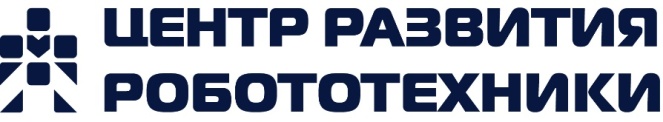 Результаты «Краевых робототехнических соревнований - Артём 2023»МестоНазвание организацииНазвание организацииГородКомнадаФИО участниковФИО участниковФИО участниковФИО тренераквалификацияквалификацияквалификацияМестоНазвание организацииНазвание организацииГородКомнадаФИО участниковФИО участниковФИО участниковФИО тренераПопытка 1Попытка 2Попытка 2 Robokids (младшая группа) Robokids (младшая группа) Robokids (младшая группа) Robokids (младшая группа) Robokids (младшая группа) Robokids (младшая группа) Robokids (младшая группа) Robokids (младшая группа) Robokids (младшая группа) Robokids (младшая группа) Robokids (младшая группа) Robokids (младшая группа)1ЦРРЦРРАртемЛегобойЧихунов Мирон  Кайгородцев АлександрНикитин Данил АлександровичНикитин Данил АлександровичНикитин Данил Александрович2852702702ЦРРЦРРАртемДинозаврыТищенко Илья  Стадниченко АлисаНикитин Данил АлександровичНикитин Данил АлександровичНикитин Данил Александрович2302852853ЦРРЦРРАртемРоботыЧепков Алексей      Гриднев ЛевНикитин Данил АлександровичНикитин Данил АлександровичНикитин Данил Александрович110260260 Robokids (старшая группа) Robokids (старшая группа) Robokids (старшая группа) Robokids (старшая группа) Robokids (старшая группа) Robokids (старшая группа) Robokids (старшая группа) Robokids (старшая группа) Robokids (старшая группа) Robokids (старшая группа) Robokids (старшая группа) Robokids (старшая группа)1ЦРРЦРРНаходкаПаштеТасЯворский Станислав Черемных ПавелПатюков Никита ИгоревичПатюков Никита ИгоревичПатюков Никита Игоревич1753003002ЦРРЦРРАртемRamble FriendsЛопатников Игорь  Бурмаченков ТимофейНикитин Данил АлександровичНикитин Данил АлександровичНикитин Данил Александрович220205205Lego Wedo «Робот помощник»(не больше 9 лет на момент соревнований)Lego Wedo «Робот помощник»(не больше 9 лет на момент соревнований)Lego Wedo «Робот помощник»(не больше 9 лет на момент соревнований)Lego Wedo «Робот помощник»(не больше 9 лет на момент соревнований)Lego Wedo «Робот помощник»(не больше 9 лет на момент соревнований)Lego Wedo «Робот помощник»(не больше 9 лет на момент соревнований)Lego Wedo «Робот помощник»(не больше 9 лет на момент соревнований)Lego Wedo «Робот помощник»(не больше 9 лет на момент соревнований)Lego Wedo «Робот помощник»(не больше 9 лет на момент соревнований)Lego Wedo «Робот помощник»(не больше 9 лет на момент соревнований)Lego Wedo «Робот помощник»(не больше 9 лет на момент соревнований)Lego Wedo «Робот помощник»(не больше 9 лет на момент соревнований)1ЦРРЦРРНаходкаРоссияV3Петрухин Владислав   Лугин ИльяПатюков Никита ИгоревичПатюков Никита ИгоревичПатюков Никита Игоревич1121451452ЦРРЦРРНаходкаШлёпа в тазикеКрылов Максим      Меляев ВладиславПатюков Никита ИгоревичПатюков Никита ИгоревичПатюков Никита Игоревич1051291293ЦРРЦРРАртёмКапибараПантелей Котенко    Филипп ИщенкоНазарьева Светлана НиколаевнаНазарьева Светлана НиколаевнаНазарьева Светлана Николаевна12369694ЦРРЦРРАртёмГолем победыДамир Мукагов           Марк ДементьеНазарьева Светлана НиколаевнаНазарьева Светлана НиколаевнаНазарьева Светлана Николаевна64120120ЦРРЦРРНаходкаМутантЕмельяненко Иван   Бородей АлександрПатюков Никита ИгоревичПатюков Никита ИгоревичПатюков Никита Игоревич77100100ЦРРЦРРНаходкаМонстр победыПак Дмитрий             Заикин ИванПатюков Никита ИгоревичПатюков Никита ИгоревичПатюков Никита Игоревич869595RobowaysRobowaysАрсеньевInazuma shines foreverСемёнова Ульяна   Игнатов АрсенийШеломенцева Елена ЮрьевнаШеломенцева Елена ЮрьевнаШеломенцева Елена Юрьевна608585ЦРРЦРРАртёмКосмосТимофей Алекминский  Максим ЗацерковныйНазарьева Светлана НиколаевнаНазарьева Светлана НиколаевнаНазарьева Светлана Николаевна306262RobowaysRobowaysАрсеньевАнтон  и ДаниилСтрук Антон               Чиркин ДаниилШеломенцева Елена ЮрьевнаШеломенцева Елена ЮрьевнаШеломенцева Елена Юрьевна614444RobowaysRobowaysАрсеньевДенис и МихаилШейко Денис              Жуков Михаил Шеломенцева Елена ЮрьевнаШеломенцева Елена ЮрьевнаШеломенцева Елена Юрьевна456060RobowaysRobowaysАрсеньевВарфэйс ПРОКошель Кирилл   Комогорцев МаркШеломенцева Елена ЮрьевнаШеломенцева Елена ЮрьевнаШеломенцева Елена Юрьевна563636RobowaysRobowaysАрсеньевАкулаЛисеенко Денис              Лях ДмитрийШевченко Светлана НиколаевнаШевченко Светлана НиколаевнаШевченко Светлана Николаевна553131ЦРРЦРРАртёмКометаДавид Стадников   Алексей КалашниковНазарьева Светлана НиколаевнаНазарьева Светлана НиколаевнаНазарьева Светлана Николаевна414646RobowaysRobowaysАрсеньевМоторОселедец Елисей  Лебедев НазарШевченко Светлана НиколаевнаШевченко Светлана НиколаевнаШевченко Светлана Николаевна252323Lego Базовая «Робот помощник»(не больше 11 лет на момент соревнований)Lego Базовая «Робот помощник»(не больше 11 лет на момент соревнований)Lego Базовая «Робот помощник»(не больше 11 лет на момент соревнований)Lego Базовая «Робот помощник»(не больше 11 лет на момент соревнований)Lego Базовая «Робот помощник»(не больше 11 лет на момент соревнований)Lego Базовая «Робот помощник»(не больше 11 лет на момент соревнований)Lego Базовая «Робот помощник»(не больше 11 лет на момент соревнований)Lego Базовая «Робот помощник»(не больше 11 лет на момент соревнований)Lego Базовая «Робот помощник»(не больше 11 лет на момент соревнований)Lego Базовая «Робот помощник»(не больше 11 лет на момент соревнований)Lego Базовая «Робот помощник»(не больше 11 лет на момент соревнований)Lego Базовая «Робот помощник»(не больше 11 лет на момент соревнований)1ЦРРЦРРАртёмLego TopИгрушин Владислав  Козлов ДаниилГригорьева Елена ОлеговнаГригорьева Елена ОлеговнаГригорьева Елена Олеговна1621701702ЦРРЦРРАртёмFIFA 23Швецов Михаил       Уваров СергейГригорьева Елена ОлеговнаГригорьева Елена ОлеговнаГригорьева Елена Олеговна901701703ЦРРЦРРНаходкаСильный бульдозерФедченко Данил   Гребенюк ИльяТкаченко Вадим ГеннадьевичТкаченко Вадим ГеннадьевичТкаченко Вадим Геннадьевич1451451454ЦРРЦРРНаходкаКомбайнНестеров Дмитрий   Коротков АртёмТкаченко Вадим ГеннадьевичТкаченко Вадим ГеннадьевичТкаченко Вадим Геннадьевич903232Scratch Проекты (не больше 11  лет на момент соревнований)Scratch Проекты (не больше 11  лет на момент соревнований)Scratch Проекты (не больше 11  лет на момент соревнований)Scratch Проекты (не больше 11  лет на момент соревнований)Scratch Проекты (не больше 11  лет на момент соревнований)Scratch Проекты (не больше 11  лет на момент соревнований)Scratch Проекты (не больше 11  лет на момент соревнований)Scratch Проекты (не больше 11  лет на момент соревнований)Scratch Проекты (не больше 11  лет на момент соревнований)Scratch Проекты (не больше 11  лет на момент соревнований)Scratch Проекты (не больше 11  лет на момент соревнований)Scratch Проекты (не больше 11  лет на момент соревнований)1RobowaysRobowaysАрсеньевШеверёв МаксимШеверёв МаксимШеломенцева Елена ЮрьевнаШеломенцева Елена ЮрьевнаШеломенцева Елена Юрьевна2020202ЦРРЦРРАртемТимофей ШмыровШмыров ТимофейСелезнева Елена АлександровнаСелезнева Елена АлександровнаСелезнева Елена Александровна19,519,519,53RobowaysRobowaysАрсеньевБогдан МещеряковМещеряков БогданШеломенцева Елена ЮрьевнаШеломенцева Елена ЮрьевнаШеломенцева Елена Юрьевна17,517,517,54ЦРРЦРРАртёмАлексей ШалтановШалтанов АлексейСелезнева Елена АлександровнаСелезнева Елена АлександровнаСелезнева Елена Александровна16,516,516,5Lego Mindstorms Сумо (не больше 12 лет на момент соревнований)Lego Mindstorms Сумо (не больше 12 лет на момент соревнований)Lego Mindstorms Сумо (не больше 12 лет на момент соревнований)Lego Mindstorms Сумо (не больше 12 лет на момент соревнований)Lego Mindstorms Сумо (не больше 12 лет на момент соревнований)Lego Mindstorms Сумо (не больше 12 лет на момент соревнований)Lego Mindstorms Сумо (не больше 12 лет на момент соревнований)Lego Mindstorms Сумо (не больше 12 лет на момент соревнований)Lego Mindstorms Сумо (не больше 12 лет на момент соревнований)Lego Mindstorms Сумо (не больше 12 лет на момент соревнований)Lego Mindstorms Сумо (не больше 12 лет на момент соревнований)Lego Mindstorms Сумо (не больше 12 лет на момент соревнований)1ЦРРУссурийскУссурийскЯблокоДемешко Данил Демешко Данил Потапова Юлия АлексеевнаПотапова Юлия Алексеевна6642Станция Юных ТехниковАртемАртемИлья муромецПлотников Виктор  Васильев РусланПлотников Виктор  Васильев РусланИщенко Алексей БорисовичИщенко Алексей Борисович6633Станция юных техниковАртемАртемДинжаринРита Крештель         Альберт НагорянскийРита Крештель         Альберт НагорянскийАлексей Борисович ИщенкоАлексей Борисович Ищенко6614ЦРРУссурийскУссурийскRoboSmartЖмаков АртемЖмаков АртемПотапова Юлия АлексеевнаПотапова Юлия Алексеевна66ЦРРНаходкаНаходкаТяжелый ТАНКТемный ИванТемный ИванПатюков Никита ИгоревичПатюков Никита Игоревич55ЦРРНаходкаНаходкаФСБatmanБурлаков ИльяБурлаков ИльяПатюков Никита ИгоревичПатюков Никита Игоревич55МБОУ СОШ    №16АртемАртемБандаДемченко Александр  Глухова КираДемченко Александр  Глухова КираДемура Ульяна ВалерьевнаДемура Ульяна Валерьевна44ЦРРАртемАртемОлимпМухин ИгорьМухин ИгорьКисляков Максим АлександровичКисляков Максим Александрович33ЦРРАртемАртемНоваторКотенко Борис Котенко Борис Кисляков Максим АлександровичКисляков Максим Александрович22КГКУ «ЦССУ»УссурийскУссурийскМини КуперКравченко Руслан  Мухатдинов АртемийКравченко Руслан  Мухатдинов АртемийВиноградова Виктория ВладимировнаВиноградова Виктория Владимировна22Станция юных техниковАртемАртемОзумоКолосов Семен         Агарков АртемКолосов Семен         Агарков АртемИщенко Алексей БорисовичИщенко Алексей Борисович22Станция юных техниковАртемАртемT800Максим Уколов             Леня БалаевМаксим Уколов             Леня БалаевАлексей Борисович ИщенкоАлексей Борисович Ищенко11ЦРРУссурийскУссурийскТигрДемешко Михаил Демешко Михаил Потапова Юлия АлексеевнаПотапова Юлия Алексеевна11ЦРРНаходкаНаходка3 роботаРуденко ЛераРуденко ЛераПатюков Никита ИгоревичПатюков Никита Игоревич00Lego Mindstorms "Сортировщик" (не больше 14 лет на момент соревнований)Lego Mindstorms "Сортировщик" (не больше 14 лет на момент соревнований)Lego Mindstorms "Сортировщик" (не больше 14 лет на момент соревнований)Lego Mindstorms "Сортировщик" (не больше 14 лет на момент соревнований)Lego Mindstorms "Сортировщик" (не больше 14 лет на момент соревнований)Lego Mindstorms "Сортировщик" (не больше 14 лет на момент соревнований)Lego Mindstorms "Сортировщик" (не больше 14 лет на момент соревнований)Lego Mindstorms "Сортировщик" (не больше 14 лет на момент соревнований)Lego Mindstorms "Сортировщик" (не больше 14 лет на момент соревнований)Lego Mindstorms "Сортировщик" (не больше 14 лет на момент соревнований)Lego Mindstorms "Сортировщик" (не больше 14 лет на момент соревнований)Lego Mindstorms "Сортировщик" (не больше 14 лет на момент соревнований)1ЦРРНаходкаНаходкаOrbyzi soloСидоров Дмитрий   Бердник ИванСидоров Дмитрий   Бердник ИванПатюков Никита ИгоревичПатюков Никита Игоревич802ЦРРАртемАртемСупер ножДрачук Алексей  Автомонов МаксимДрачук Алексей  Автомонов МаксимСелезнев Владимир НиколаевичСелезнев Владимир Николаевич253ЦРРНаходкаНаходка1080538820 добавляйтесь!Маркевич Мирон  Дубинчук АртёмМаркевич Мирон  Дубинчук АртёмТкаченко Вадим ГеннадьевичТкаченко Вадим Геннадьевич104ЦРРНаходкаНаходкаЗа роботовКалнин Роман             Тюрин МихаилКалнин Роман             Тюрин МихаилТкаченко Вадим ГеннадьевичТкаченко Вадим Геннадьевич5ЦРРНаходкаНаходкаБобрЮн СергейЮн СергейПатюков Никита ИгоревичПатюков Никита ИгоревичArduino "Сортировщик" (не больше 15 лет на момент соревнований)Arduino "Сортировщик" (не больше 15 лет на момент соревнований)Arduino "Сортировщик" (не больше 15 лет на момент соревнований)Arduino "Сортировщик" (не больше 15 лет на момент соревнований)Arduino "Сортировщик" (не больше 15 лет на момент соревнований)Arduino "Сортировщик" (не больше 15 лет на момент соревнований)Arduino "Сортировщик" (не больше 15 лет на момент соревнований)Arduino "Сортировщик" (не больше 15 лет на момент соревнований)Arduino "Сортировщик" (не больше 15 лет на момент соревнований)Arduino "Сортировщик" (не больше 15 лет на момент соревнований)Arduino "Сортировщик" (не больше 15 лет на момент соревнований)Arduino "Сортировщик" (не больше 15 лет на момент соревнований)1ЦРРНаходкаНаходкаNk_ard_1Губин ДаниилГубин ДаниилПатюков Никита ИгоревичПатюков Никита Игоревич32ЦРРАртемАртемEvolation TeamБалашев Роман    Кравченко РоманБалашев Роман    Кравченко РоманСелезнев Владимир НиколаевичСелезнев Владимир Николаевич23ЦРРНаходкаНаходкаПоследняя извилинаКомарова Мария   Яворский АлександрКомарова Мария   Яворский АлександрПатюков Никита ИгоревичПатюков Никита Игоревич0